  المملكة العربية السعودية						                  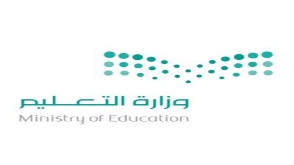                وزارة التعليم							        اسم الطالب :.......................................... إدارة التعليم بمحافظة جده  مدرسة محمد بن عبدالوهابالمهارة رقم 1 يتم تطبيقها عملي أثناء الحصة 						        معلم المادة سامي عبدالله الثبيتي المهارة التي تحتها خط مهارات أساسية من مهارات الحد الأدنى  إذا وجدت ملاحظات الرجاء تنبيهي وشكراً    al3tibi2@gmail.comالفصل الدراسيالثانيالمادةعلومالصفالرابعالفترةالرابعةالتاريخ/     / 1440هـالصفالرابعس3/  ما الفرق بين الكهرباء الساكنة والمتحركة؟المهارة :35ذكر الفرق بين الكهرباء الساكنة والتيار الكهربائيس4/ ضع على  نموذج الدائرة الكهربائية التالية  (مكونات الدائرةالكهربائية)؟ ( عملي) بالأدوات التي امامك كون دائرة كهربائية بسيطة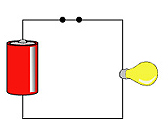 المهارة :36عمل نموذج لدائرة كهربائية بسيطة بما يتناسب مع الإمكانات المتوفرةس4/   بالأدوات التي امامك كون نموذج لمغناطيس كهربائي بسيطة ( عملي )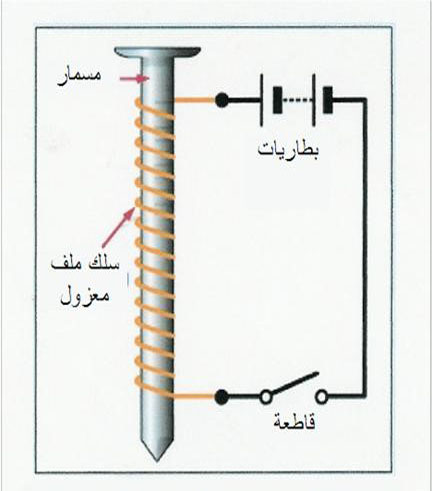 المهارة :38 عمل نموذج لمغناطيس كهربائي بما يتناسب مع الامكانات المتوفرة .أبجد95/10085-<9575-<8575<متفوقمتقدممتمكنغير مجتاز